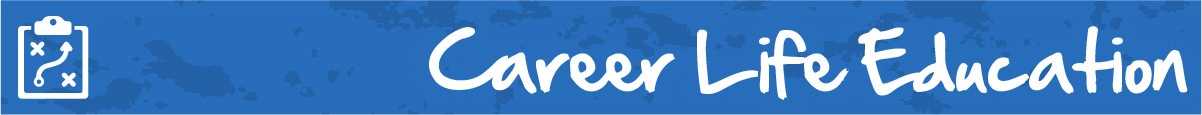 M1 Lesson 2 – Identifying Your ValuesCore Competencies:Big Ideas:Career life choices are made in a recurring cycle of planning, reflecting, adapting and deciding.
Curricular Competencies:Communicate with the intent to highlight personal strengths, talents, accomplishments and abilitiesExplore and connect experiential learning both inside and outside of school with possible and preferred career-life pathwaysExplore and reflect on career-life roles, personal growth, and initial planning for preferred career-life pathwaysAssignmentAfter completing the Values Questionnaire, answer the following questions in a short journal entry and add to your myBlueprint Grade 10 eportfolio.Think about the values that you have learned or inherited from different sources throughout your life, such as your family, friends, religion and society.1. Describe at least three of these values. Do you think your values would be the same if you grew up with a different family or perhaps in a different family? Where or how do you think that these values originated?2. In what ways are your values similar or different than your family or friends. Explain.3. How important is it to you to not compromise your values when choosing a career? Explain.You may upload a file, enter a text submission or answer the questions through audio or video. Please see the self-reflection rubric for further details on how you will be graded.Assessment (on next page)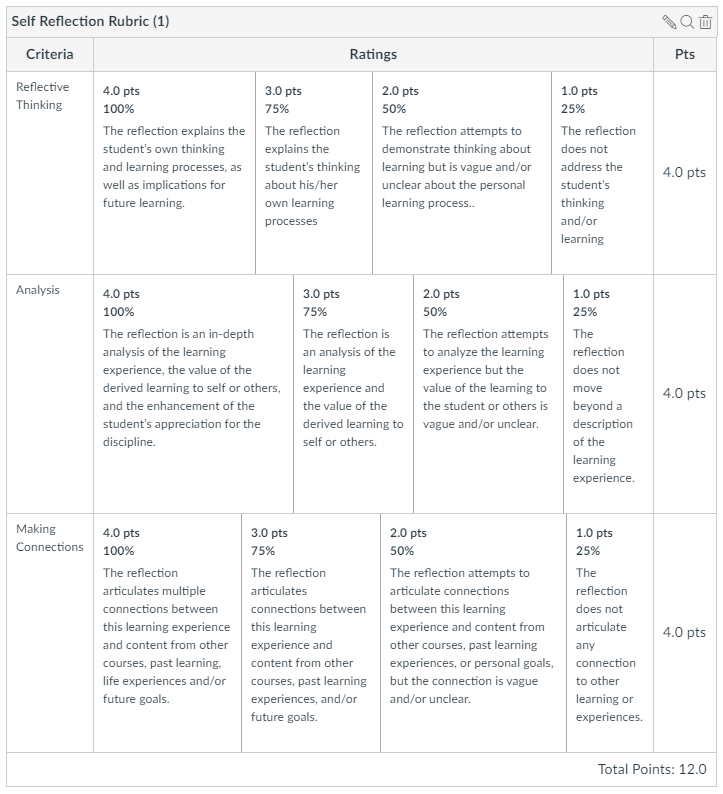 CommunicationThinkingPersonal & Social